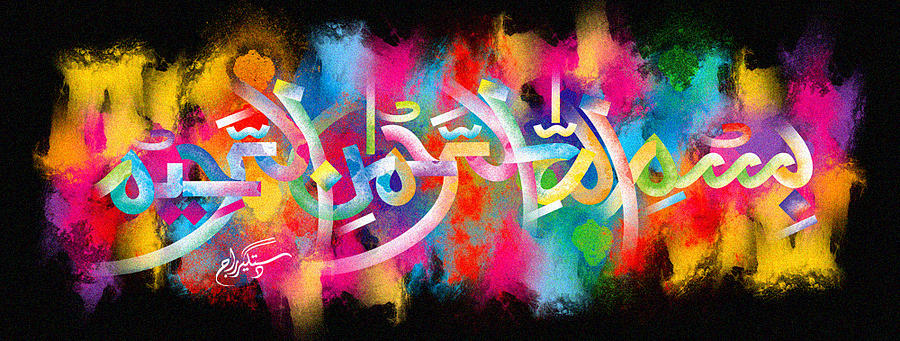 The Name of Allah  on the Inside Peel of a Chilean Nodorcott Mandarin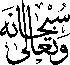 The Exclusive Islamic Miracle Photographs of Dr Umar Elahi AzamSunday 11th October 2015Manchester, UKIntroductionThe embossed impression of The Name of Allah  may clearly be seen on the inside peel of this nodorcott mandarin. 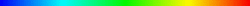 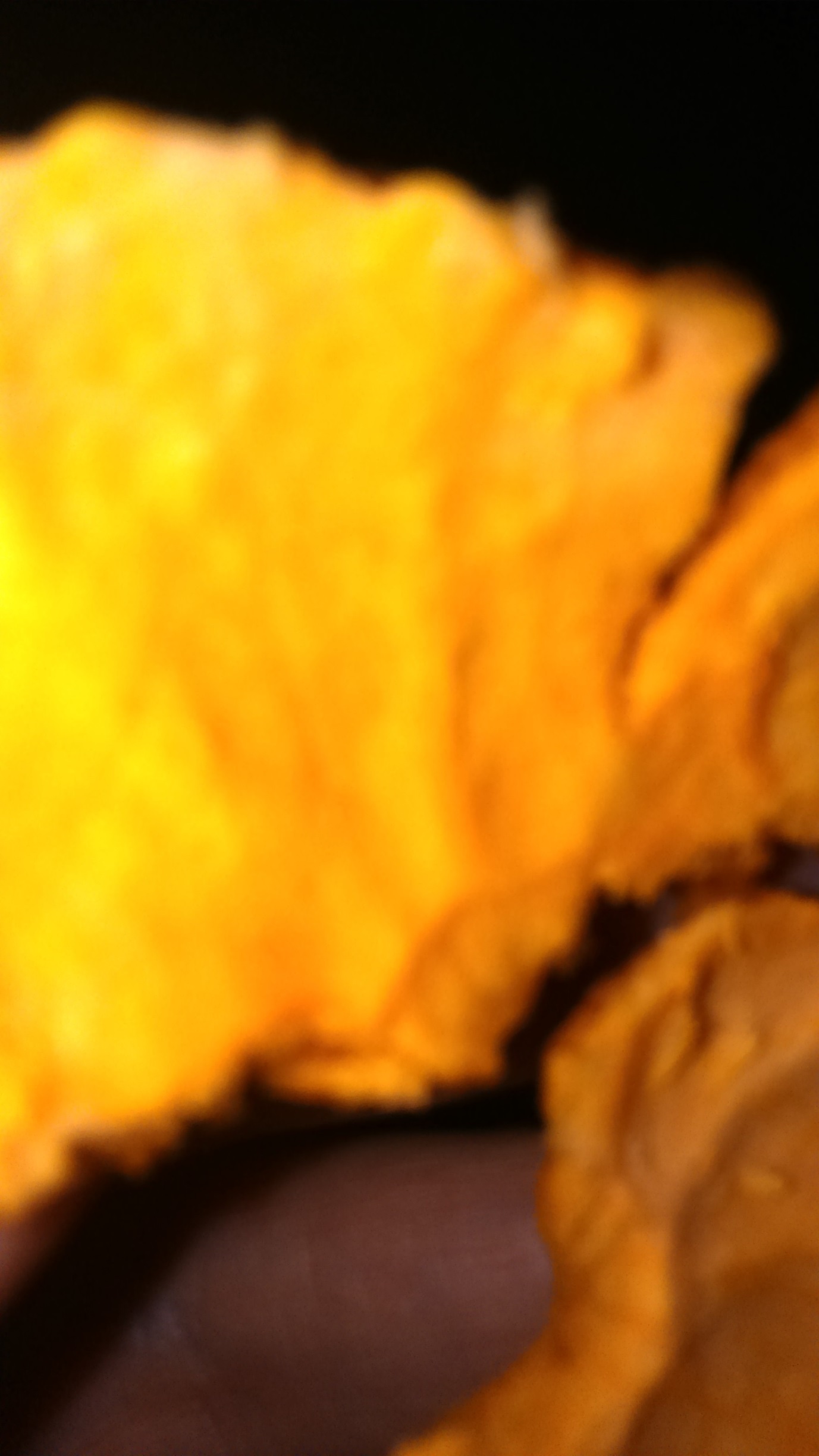 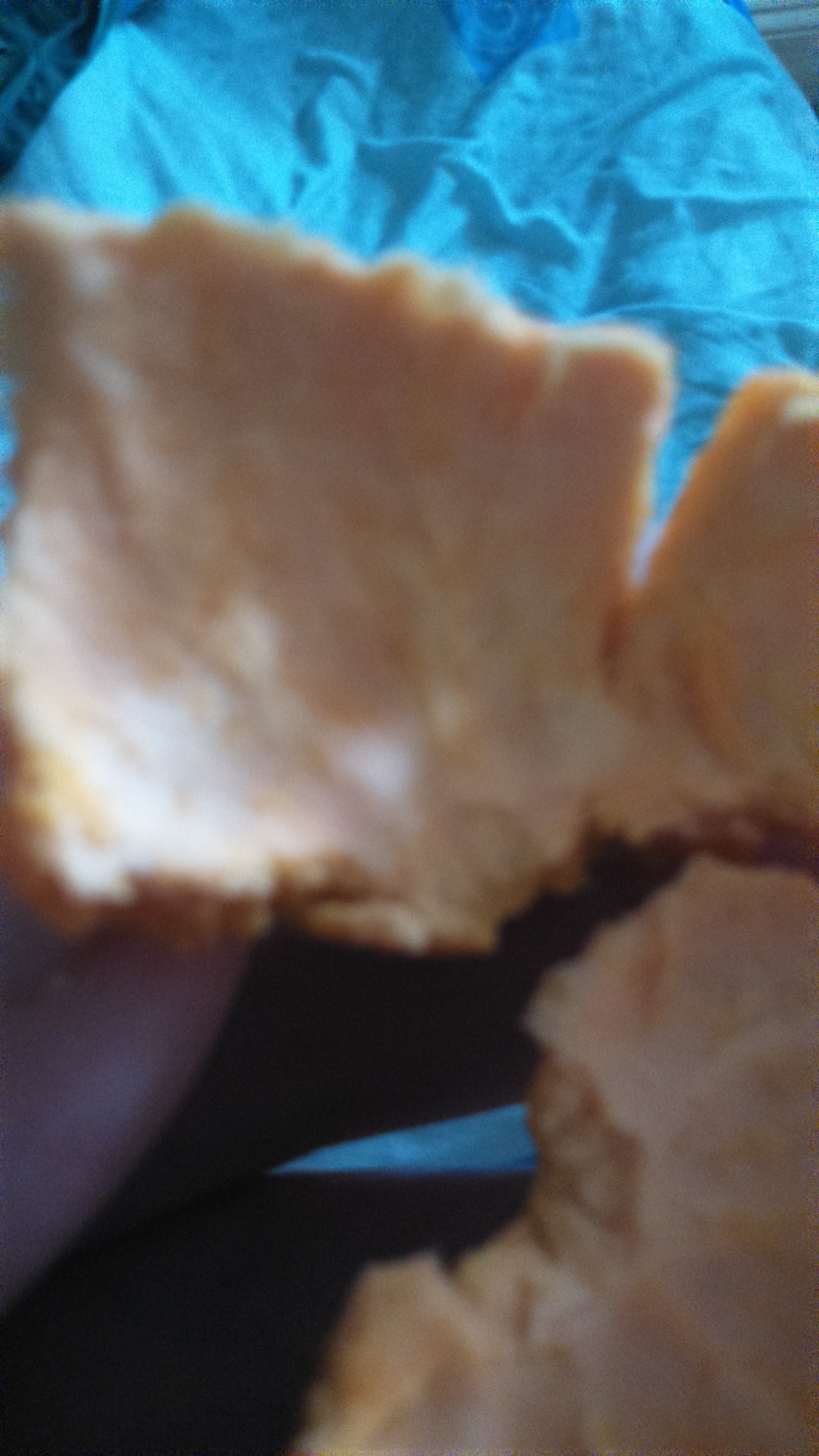 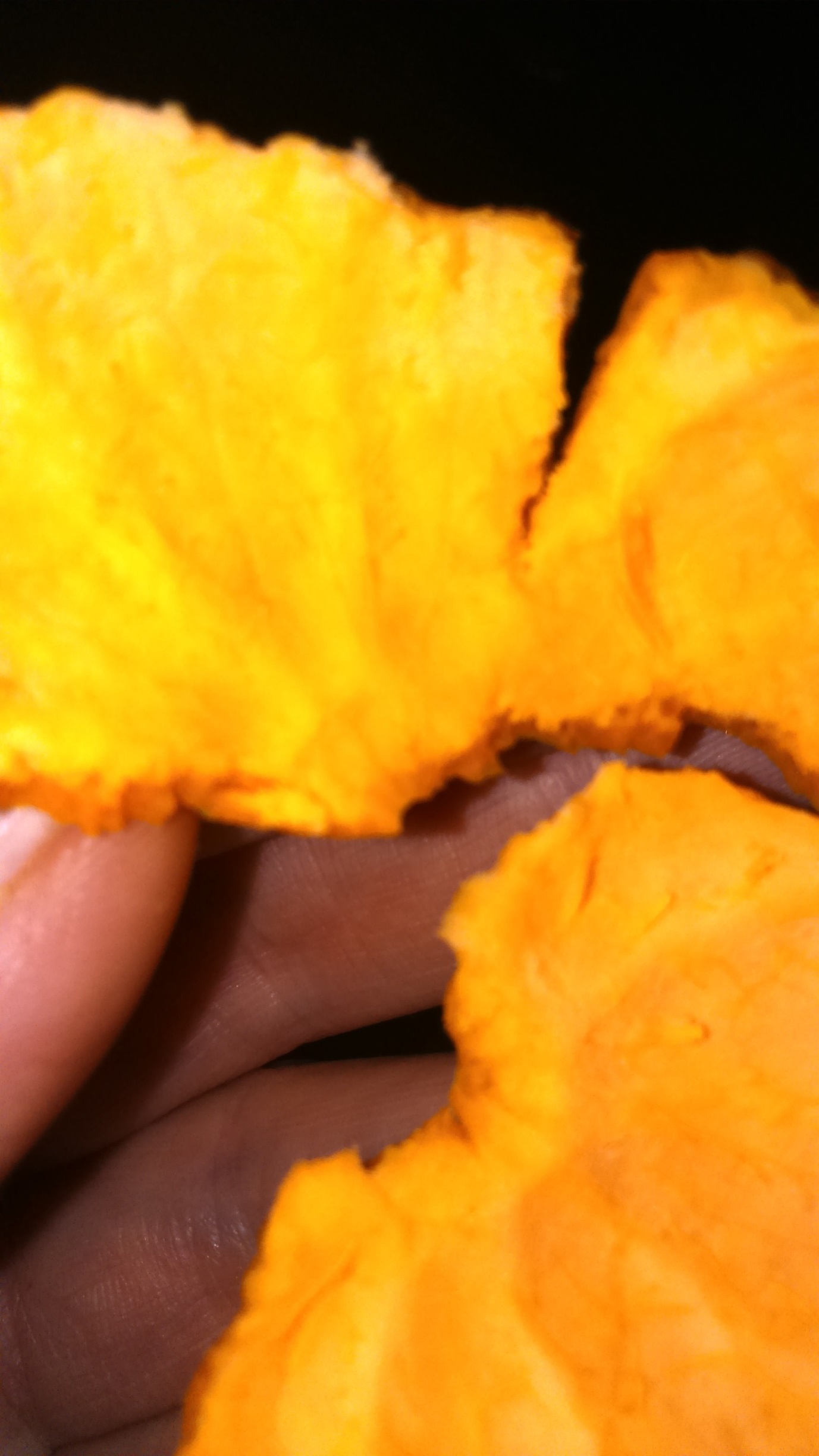 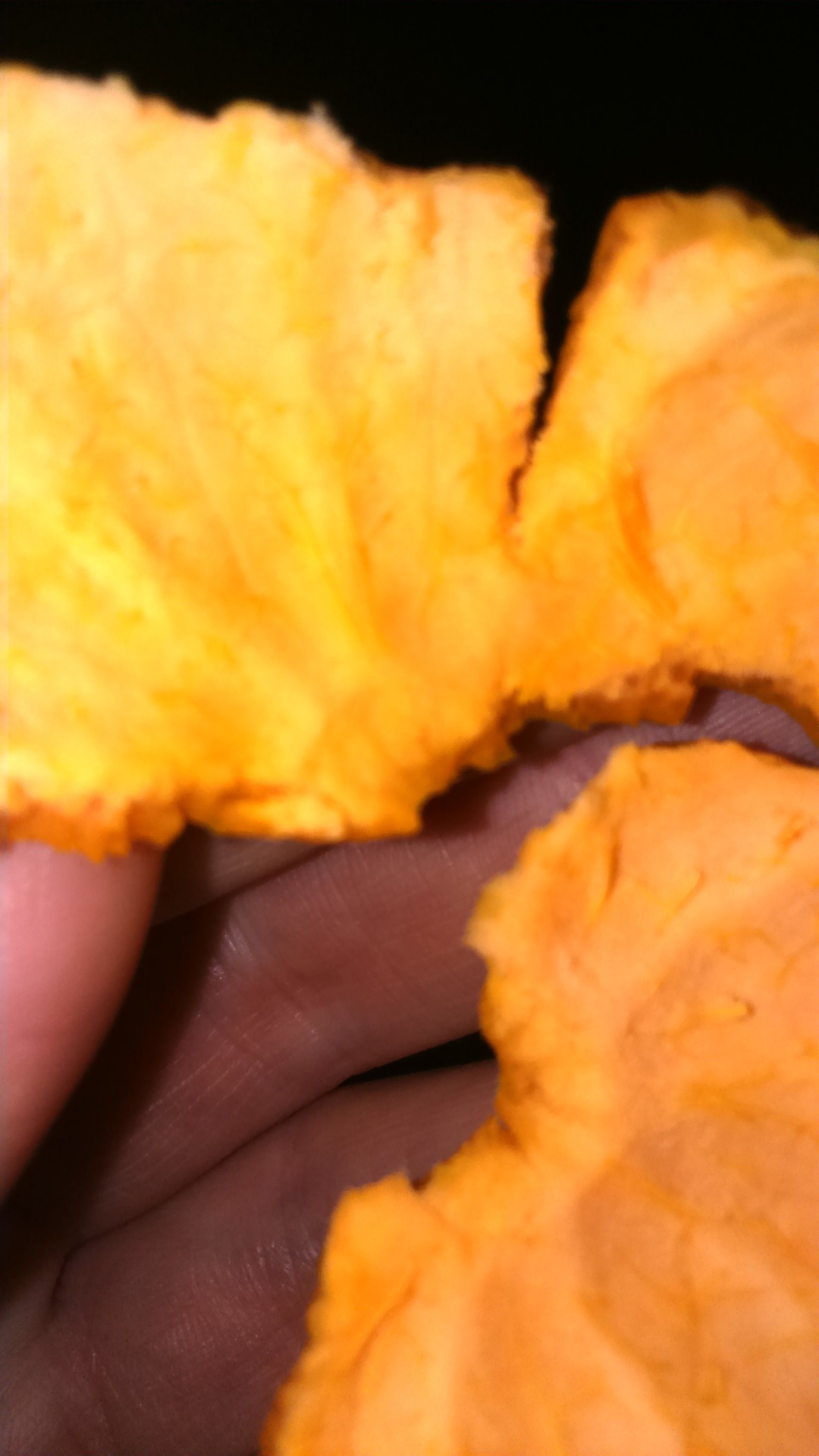 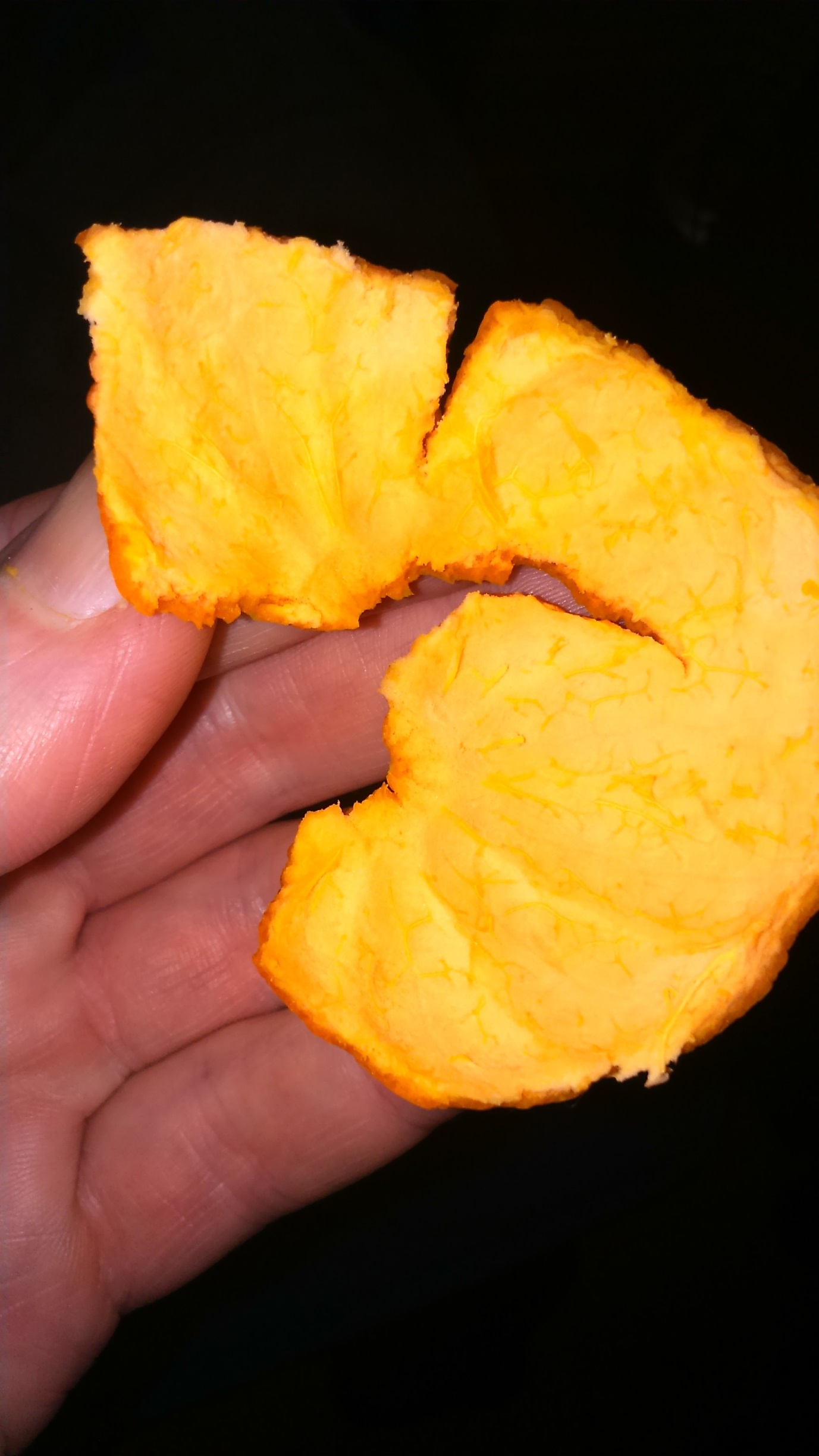 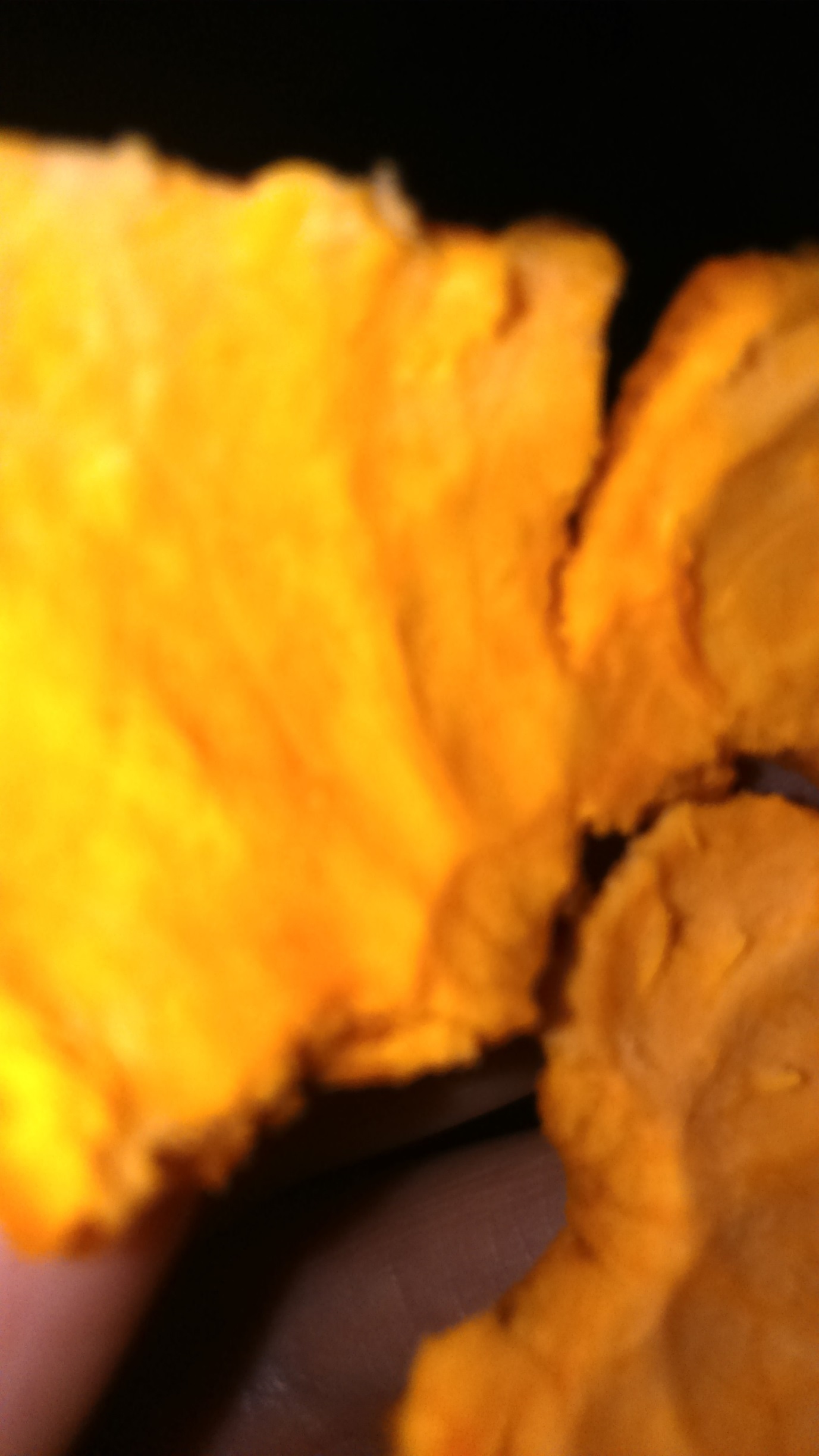 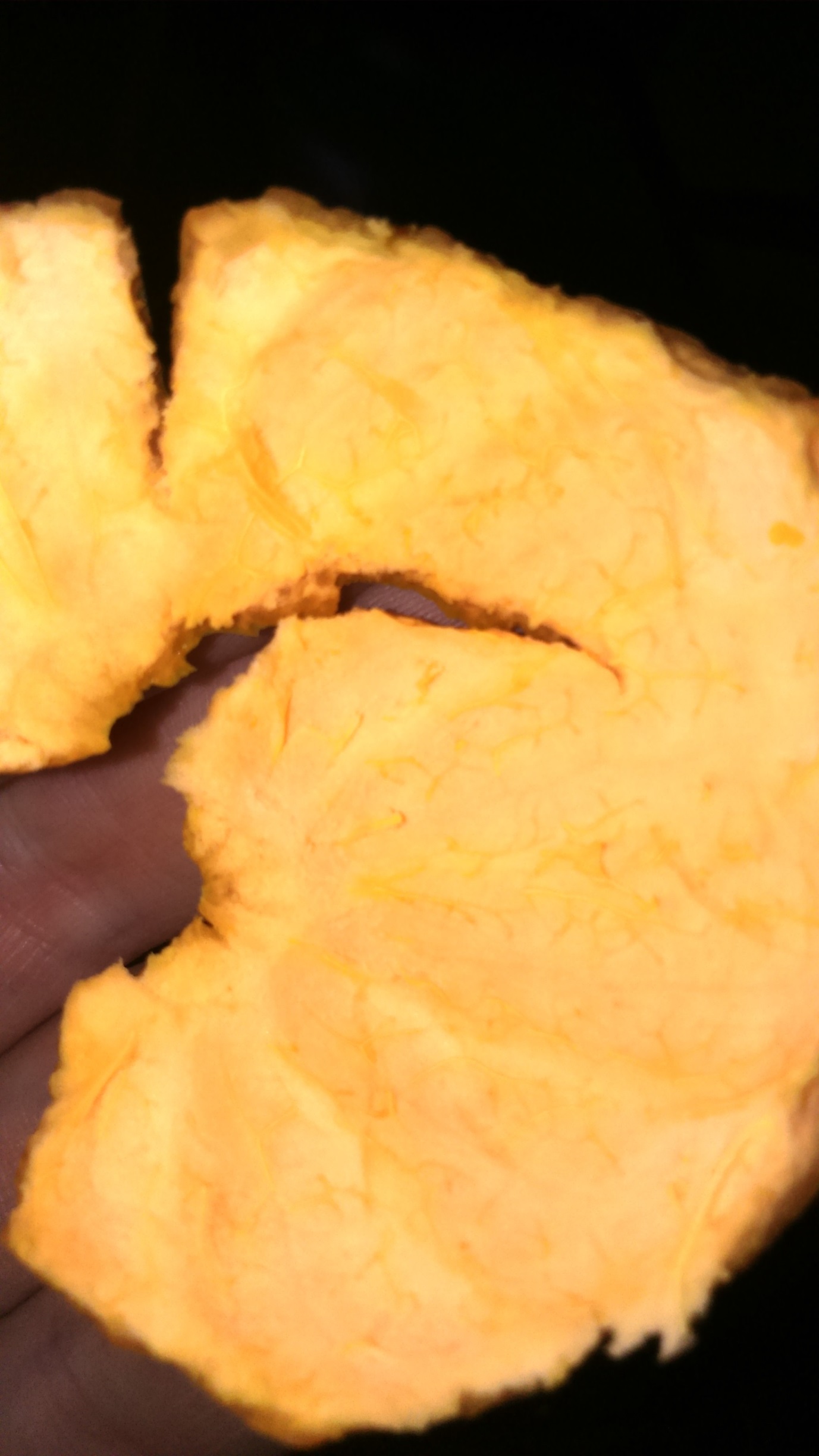 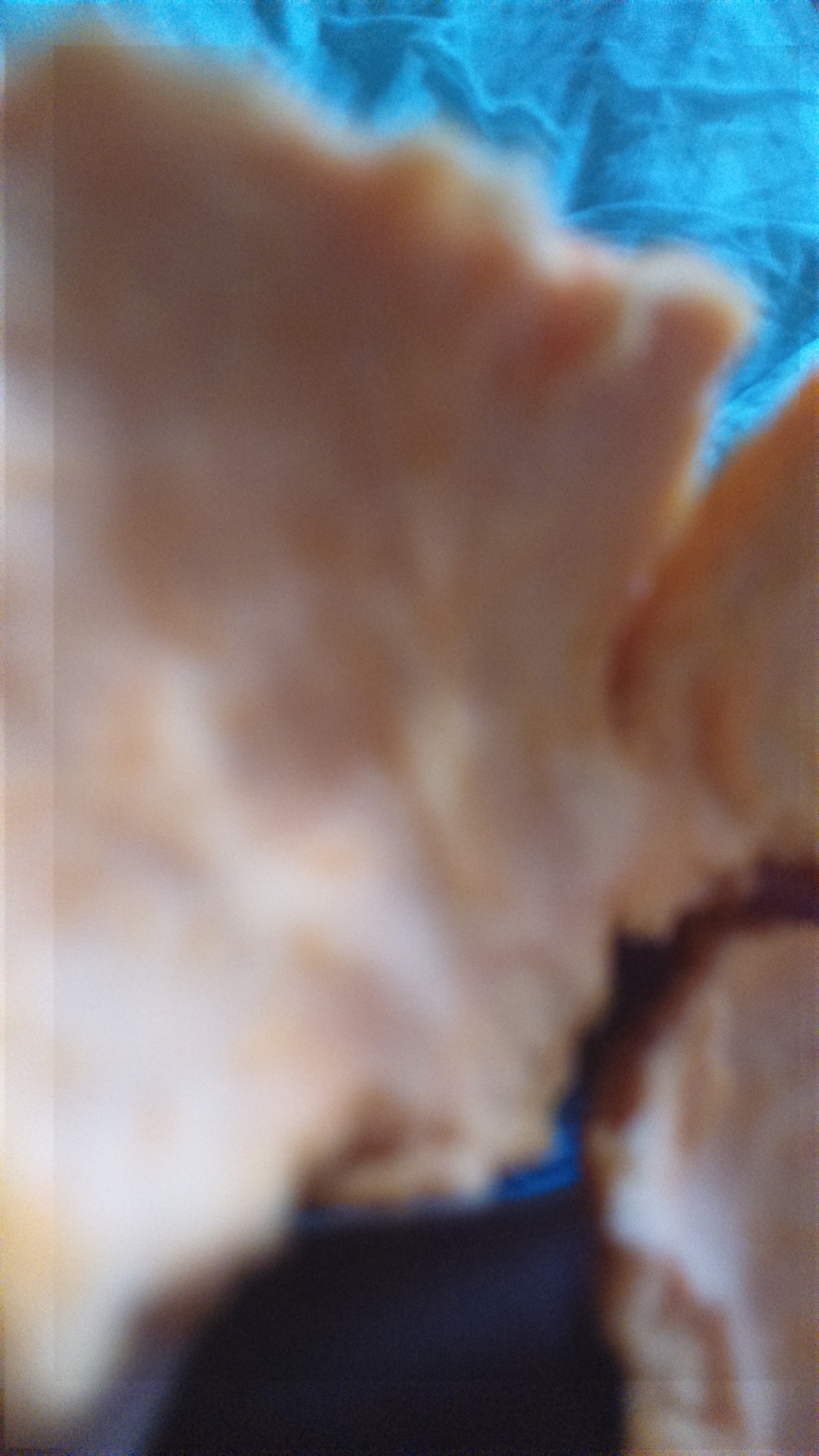 